муниципальное  казенное общеобразовательное учреждениеВоднобуерачная средняя  школаКамышинского муниципального района Волгоградской областиПРИКАЗ28.04.2016 г.                                                                                                                   №  112 О создании психолого-медико-педагогического консилиумаМКОУ Воднобуерачной СШВ целях обеспечения прав на получение психолого-педагогической, медицинской и социальной помощи (далее-ППМС-помощь) обучающимся, испытывающим трудности в освоении основных общеобразовательных программ, развитии и социальной адаптацииПРИКАЗЫВАЮ:1.. Создать ПМПК в составе:1. Шкуренко Н.И. – директор школыПредседатель комиссии Дегтярева Н.В. – зам. директора по УВРЗаместитель председателя комиссии Тесля Г.С. – зам. директора по ВРСекретарь комиссии Ананьева Н.В. – учитель-дефектолог5. Бойко О.И. -  социальный педагог.. Ермоленко Н.В. – медсестра (по согласованию)7.  Шмальц И.В. – руководитель МО учитель начальных классов.8.  Миллер А.П. - учитель начальных классов.                  9. Гаургова Е.В. – учитель русского языка и литературы2. Утвердить:Организационную модель службы психолого-педагогической медицинской и социальной помощи обучающимся, испытывающим трудности в освоении основных общеобразовательных программ, развитии и  социальной адаптации  (Приложение 1).Положение о службе психолого-педагогической медицинской и социальной помощи обучающимся, испытывающим трудности в  освоении основных общеобразовательных программ, развитии и социальной адаптации (Приложение 2). 2.3. Положение о психолого- педагогической медицинской помощи  обучающимся  образовательной организации (Приложение 3)2.4. Лист самооценки эффективности деятельности образовательной организация по оказанию  психолого-педагогической медицинской и социальной помощи обучающимся, испытывающим трудности в освоении основных общеобразовательных программ, развитии и  социальной адаптации   (Приложение 4). 2.5. Форму мониторинга эффективности оказываемой психолого-педагогической медицинской и социальной помощи обучающимся, испытывающим трудности в освоении основных общеобразовательных программ, развитии и  социальной адаптации  (Приложение 5)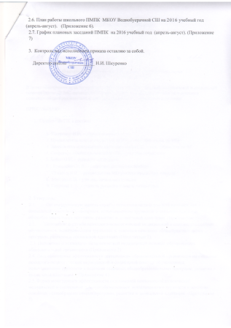 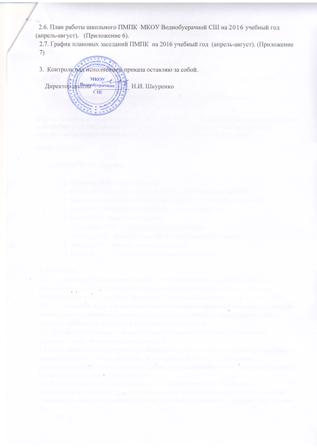 